1С Бухгалтерия  3.0.120.14 (из последних)Нужен внешний отчет - реестр оплат без поступлений товаров и услуг. Отчет формируется за период, с возможностью отбора по организации и контрагентам. Выглядеть должен примерно так: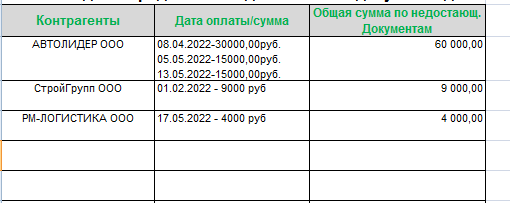 Откуда берем данные:Формируем за период ОСВ по счету 60.02: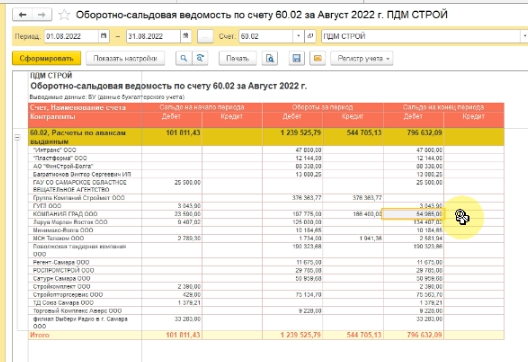 Там есть колонка сальдо на конец периода. Два раза щелкаем, по сумме дебета в сальдо на конец периода, и он расшифровывает это сальдо. Нас интересуют в расшифровке документы "Списание с расчетного счета":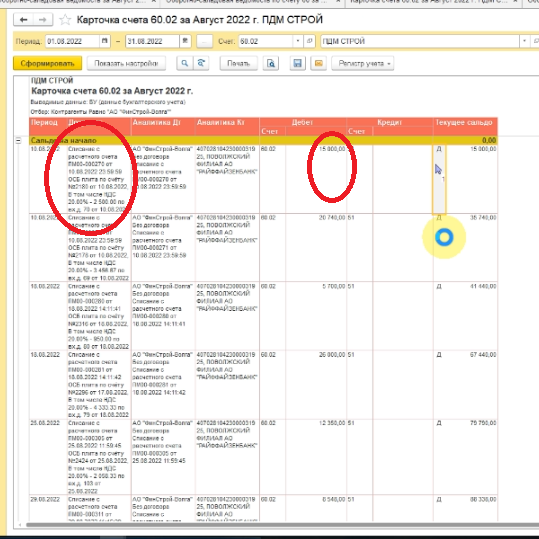 Именно по ним, мы выводим дату документа, сумму документа и общую сумму по всем документам (она же Сальдо дебета по ОСВ по счету 60.02 по конкретному контрагенту).